Логотип «Эколят – молодых защитников природы»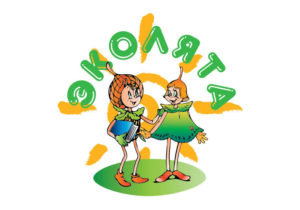 